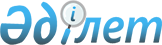 О внесении дополнений N 43 в Единую бюджетную классификациюПриказ Министра финансов Республики Казахстан от 27 марта 2001 года N 153  Зарегистрирован в Министерстве юстиции Республики Казахстан 30 марта 2001 года N 1439



          Приказываю:




          1. Внести в приказ Министерства финансов Республики Казахстан от 30 
декабря 1999 года N 715  
 V991058_ 
  "Об утверждении Единой бюджетной 
классификации" следующие дополнения:




          в Единую бюджетную классификацию Республики Казахстан, утвержденную 
указанным приказом:




          в функциональной классификации расходов бюджета:




          после строки "1.1.103.30 Депутатская деятельность" дополнить строкой 
следующего содержания:




          "1.1.103.31 Укрепление материально-технической базы и информатизация 
аппарата маслихата";




          после строки "1.1.105.23 Проведение мероприятий за счет средств на 
представительские расходы" дополнить строкой следующего содержания:




          "1.1.105.74 Укрепление материально-технической базы и информатизация 
аппарата акима";




          после строки "5.9.254.53 Разработка и внедрение программы оптимизации 
и повышения экономической и клинической эффективности 
лечебно-профилактических учреждений" дополнить строкой следующего 
содержания:




     "5.9.254.55 Капитальный ремонт объектов здравоохранения, находящихся 
в коммунальной собственности".
     2. Департаменту юридической службы (К. Абдикаликов) и Бюджетному 
департаменту (Е. Бахмутова) обеспечить государственную регистрацию 
настоящего приказа в Министерстве юстиции Республики Казахстан.
     3. Настоящий приказ вступает в силу со дня его государственной 
регистрации в Министерстве юстиции Республики Казахстан.
     
     Министр
     
(Специалисты: Склярова И.В.,
              Абрамова Т.М.)   
     
      
      


					© 2012. РГП на ПХВ «Институт законодательства и правовой информации Республики Казахстан» Министерства юстиции Республики Казахстан
				